Асоциация на Лайънс клубовете - Дистрикт 130 България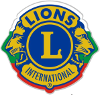 организира в рамките на Европейския форум 2016 год.27-30 октомври в Националния дворец на културата – СофияЛайънс Европейски Музикален Конкурс „Томас Кути“за специалност „ЦИГУЛКА“със следните награди:Награда - € 3500Награда - € 2000Награда - € 1000Предварителното прослушване за определяне на представителя на Република България в конкурса ще се проведе на 14 май (събота) 2016 год. в Националното училише за музикално и танцово изкуство „Добрин Петков“ – Пловдив. Участниците в конкурса трябва да отговарят на следните условия:Да не бъдат по-възрастни от 23 години на 1 януари 2016 г.Да бъдат граждани на Република България най-малко 5 години преди 1 януари 2016 г.Всеки участник трябва да изпълни:Задължителна творба: Сен-Санс – Интродукция и Рондо капричиозо оп. 28.Две пиеси по избор от приложения списък за  конкурса.Участниците сами поемат разходите си за предварителното прослушване.Участниците сами осигуряват акомпаняторите си.На излъчения от журито представител на Република България за участие в Лайънс Европейски Музикален Конкурс „Томас Кути“ ще бъдат поети всички разходи, включително и на акомпанятора му.Заявки за участие в предварителното прослушване да се изпращат в периода: 15 март-15 април 2016 год. на следния e-mail: anasslav@yahoo.com.За повече информация: e-mail: anasslav@yahoo.com                                         Mobile: 0888 843 840; 0877 650 888;От организаторите на конкурсаПРИЛОЖЕНИЯ:Violin pieces listFor participation in Lions European Music Competition Thomas KutiSofia, Bulgaria, 2016Imposed Piece:Saint-Saens – Introduction and Rondo Capricioso, op. 28Repertoire List (please choose two pieces): Bach - Adagio and Fugue g minor, BWV 1001Bach – Grave and Fugue from Sonata Nr. 2 a minor, BWV 1003Bach – V. Chaconne from Partita no. 2, BWV 1004 I. Allemande/ II. Courante from Partita no. 2, BWV 1004 III. Sarabande/ IV. Gigue from Partita no. 2, BWV 1004 Beethoven - Sonata no.5, F-maior /Frühlingssonate, I. AllegroBeethoven - Sonata no.9 /Kreutzer/I. Adagio sostenuto-Presto-AdagioBrahms - Sonata no. 3 d-minor op. 108, I. AllegroChausson (1855 - 1899)– Poeme op. 25Franck – Sonata A-maior, II. AllegroMozart - Sonata KV 296 C maior, 1st and 2nd movementMozart - Sonata KV 454 B maior, 2nd movement AndantePaganini – Introduction and Variations “Palpiti”, op. 13Ravel – Tzigane, Rhapsodie de concertSchumann (1810 - 1865) - Sonata no. 1, a-minor op. 105		I. Mit leidenschaftlichem Ausdruck		OR:		II. AllegrettoPantcho Vladigerov – Rhapsody “Vardar”, op. 16Pantcho Vladigerov – Deux Paraphrases Bulgares, op. 18, 1. ChoroPantcho Vladigerov – Deux Paraphrases Bulgares, op. 18, 2. RatchenitzaWieniawsky – Variations on an original theme, op. 15Wieniawsky – Polonaise de Concert in D-maior, no. 1., op. 4Wieniawsky – Polonaise Brillante in A-maior, op. 21ЗАЯВКАЗа участие в предварителното прослушване заЛайънс Европейски Музикален Конкурс „Томас Кути“на 14 май (събота) 2016 г. в НУМТИ „Добрин Петков“ – ПловдивИме:....................................................................................................................................Презиме:............................................................................................................................Фамилия:............................................................................................................................Дата на раждане:..............................................................................................................Гражданство:.....................................................................................................................Адрес:............................................................................................................................................................................................................................................................................e-mail:……………………………………………………………………………………………...тел:.....................................................................................................................................Цигулков педагог:.............................................................................................................Акомпанятор:.....................................................................................................................Ще изпълня следните две пиеси от приложения списък:....................................................................................................................................................................................................................................................Заявките да се изпратят по електронен път в рамките на периода: 15 март-15 април 2016 год. на e-mail: anasslav@yahoo.com. 